
СОВЕТ НАРОДНЫХ ДЕПУТАТОВ ГОРОДСКОГО ПОСЕЛЕНИЯ - ГОРОД БОБРОВ  БОБРОВСКОГО  МУНИЦИПАЛЬНОГО  РАЙОНА  ВОРОНЕЖСКОЙ ОБЛАСТИ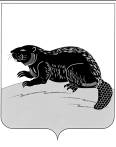 Р Е Ш Е Н И Е                               г. БобровО внесении изменений в решение Совета народных депутатов городского поселения город Бобров Бобровского муниципального района Воронежской области № 48 от 15.10.2021г «Об утверждении положения о муниципальном жилищном контроле на территории городского поселения город Бобров Бобровского муниципального района Воронежской области» (в ред. реш. №58 от 30.11.2021г.)В целях приведения нормативного правового акта в соответствие с действующим законодательством, Совет народных депутатов городского поселения - город Бобров Бобровского муниципального района Воронежской области р е ш и л:1. Внести в решение Совета народных депутатов городского поселения город Бобров Бобровского муниципального района Воронежской области №48 от 15.10.2021г. «Об утверждении положения о муниципальном жилищном контроле на территории городского поселения город Бобров Бобровского муниципального района Воронежской области» (в ред. реш. №58 от 30.11.2021г.) (далее –Положение) следующие  изменения:1.1. Пункт 1.2. Положения дополнить подпунктом 13 следующего содержания:«13) требований к безопасной эксплуатации и техническому обслуживанию внутридомового и (или) внутриквартирного газового оборудования, а также требований к содержанию относящихся к общему имуществу в многоквартирном доме вентиляционных и дымовых каналов.».2. Настоящее решение подлежит официальному обнародованию и вступает в силу с 01.09.2023 года.3. Контроль за исполнением настоящего решения оставляю за собой.Глава городского поселения-город Бобров                                                                              А.М. Куценкоот31 августа2023г.  №48